                                 (Stand: Januar 2024) 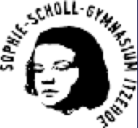 Jahrgang 7Jahrgang 8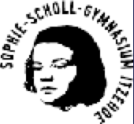 Jahrgang 9 Jahrgang 10 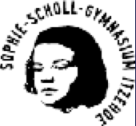 Bewertung in der Mittelstufe (Jahrgang 7 bis 10) : Die Zeugnisnote setzt sich zusammen aus den Ergebnissen der Klassenarbeiten (40%) sowie der sonstigen Mitarbeit (60 %) die neben der mündlichen Unterrichtsbeteiligung auch Testnoten, Projekte, Hausaufgaben u.ä. umfasst. Die Portfoliobeiträge werden nicht bewertet, ebenso wenig die Arbeit in etwaigen Intensivierungsstunden. Eine Ausnahme bildet hierbei die Portfolioarbeit zum Austausch in Jahrgang 8. Französisch in der Oberstufe:Neue Profiloberstufe ab dem Schuljahr 2021/2022Was ändert sich für das Fach Französisch?EinführungsphaseIn der Einführungsphase ändert sich nichts.Französisch wird für alle 3-stündig unterrichtet.QualifikationsphaseAm Ende der Einführungsphase wählen die SuS 2 Kernfächer, die sie auf erweitertem Anforderungsniveau belegen wollen und in denen sie ihre Abiturprüfung ablegen möchten. Das könnte Französisch sein. Dieses wird dann in der gesamten Qualifikationsphase 5-stündig belegt.Das dritte Kernfach belegen sie in der Qualifikationsphase nur auf grundlegendem Anforderungsniveau 3-stündig. Dieses könnte aber 4. bzw. 5. Abiturprüfungsfach werden (mdl. Prüfung, Präsentationsprüfung, Bes. Lernleistung). Auch das könnte für Französisch zutreffen.Anpassung des SIFC – Französisch auf gA und eA in der QualifikationsphaseSehr wahrscheinlich ist davon auszugehen, dass beide Niveaus in 3 Stunden gemeinsam unterrichtet werden, während die Schüler des eA 2 weitere Stunden in der Woche haben.Jahrgang 11 (E-Jahrgang)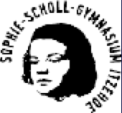 Jahrgang 12 (Q1)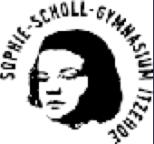 Jahrgang 13 (Q2)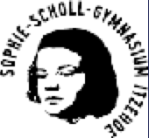 Die Standards für die Qualifikationsphase weisen das Niveau B2 aus. Auf erhöhtem Anforderungsniveau wird B2+ angestrebt; das heißt: die rezeptiven Teilkompetenzen gehen über B2 hinaus.Schulinternes Fachcurriculum Französisch 3. FremdspracheWahlpflichtkurs Jahrgang 9Schulinternes Fachcurriculum Französisch 3. FremdspracheWahlpflichtkurs Jahrgang 10Am Ende von Klasse 10 haben die SuS das Niveau A2+ erreicht. Die Leistungsfeststellung im Fach Französisch erfasst auf der einen Seite den punktuellen Lernzuwachs der Schülerinnen und Schüler in den einzelnen Fertigkeitsbereichen, auf der anderen Seite aber auch Leistungen mit prozessualem Charakter. Leistungsbewertungen geschehen somit sowohl durch kontinuierliches Beobachten der Lernprozesse als auch durch mündliche und schriftliche Lernzielkontrollen.Der Französischunterricht soll die Schülerinnen und Schüler in die Lage versetzen, sich spontan möglichst frei in Situationen und zu Inhalten zu äußern. Daher kommt vom Anfangsunterricht an der Sprechfertigkeit eine besondere Bedeutung zu. Vorrangiges Ziel des Französischunterrichts ist die Entwicklung von kommunikativer Kompetenz, die die Lerner befähigt, in angemessener und sachgerechter Weise in der Fremdsprache zu kommunizieren.Neben der Vermittlung fachlicher (sprachlicher und methodischer) Kompetenzen ist es Aufgabe des Französischunterrichts, die Schülerinnen und Schüler zu offenen, toleranten und mündigen Bürgern Europas zu erziehen.Einheitliche Korrekturzeichen für das Fach Französisch Die Korrektur wird bei schriftlichen Texten unterteilt in zwei Bereiche (Sprache/Inhalt). Diese beiden Bereiche enthalten auch die Positivkorrektur. 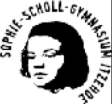 Beispiel für Aufbau der Korrektur in schriftlichen Texten: Bewertungsmaßstäbe:In allen Stufen machen bei nur einer Klassenarbeit bzw. Klassenarbeitsersatzleistung pro Halbjahr, die Sonstigen Unterrichtsbeiträge 70 %, die Klassenarbeit o.ä. 30 % der Gesamtnote aus.Bei mehr als einer Klassenarbeit bzw. Klassenarbeitsersatzleistung pro Halbjahr machen die Sonstigen Unterrichtsbeiträge 60 %, die Klassenarbeiten o.ä. 40 % der Gesamtnote aus.Leistungsnachweise werden dann als „ausreichend“ bewertet, wenn mehr als 50 % der Bewertungseinheiten erreicht wurden. Die Notenstufen sind linear verteilt.Bei LRS-Schülern wird nach dem Prinzip „was richtig klingt, ist richtig“ bewertet.Kommunikative Kompetenzen /sprachliche Inhalte interkulturelle Kompetenzen / interkulturelles Lernen grammatische Kompetenzen Klassenarbeiten und TestPortfolioarbeit Lektürevorschlägesich und die eigene Familie vorstellen, sowie Freundenach Wegen fragen und diese beschreiben könnenUhrzeiten nennen und erfragen, sich zu bestimmten Uhrzeiten verabreden könnenetwas zu essen bestellen können Zahlen bis 100 Paris und seine SehenswürdigkeitenGeburtstag feiern in Frankreich Feste in Frankreich und Deutschland Verkehrsmittel in ParisDas collège Honoré de Balzac (Videoclip)- présent- futur composé - regelmäßige Verben auf -er - être, avoir, aller, faire - Singular und Plural von Nomen- bestimmter und unbestimmter Artikel - Adjektive (auch Farben) inklusive Angleichung - passé composé mit avoir bei Verben auf -er- ne…pas - Possessivbegleiter - Fragesätze bilden5 Leistungsnachweise, wobei die erste KA durch eine Sprechprüfung ersetzt wird (in den Arbeiten sollen möglichst verschiedene  Kompetenzen überprüft werden? z.B. auch: Lesekompetenz/Hör-verstehen…)Jede Klassenarbeit umfasst eine altersangemessene Schreibaufgabe.regelmäßige Vokabeltest bzw. Grammatiktest (Konjugationen) Steckbrief erstellen Infoblatt zu Paris erstellen 1. Laurent Jouvet: Le 14 Juillet d'Arthur 2. Koesten, Léo: L'école du labrador (ab Ende 1. Lernjahr)3. Putnai, Marceline: Le secret de Monsieur Wang (ab Ende 1. Lernjahr)4. Bocquillon, Ulrike: Moustique et Malabar (ab Lektion 3 Lehrwerksbegleitend) Es sollte angestrebt werden auch im ersten Lernjahr eine Lektüre durchzunehmen.Methoden Tandembögen, Rollenspiele, Sprachfächer (optional), kurze Theaterstücke, Hörverstehen, Leseverstehen, Hör-Seh-Verstehen Digitale MedienOnline „Suchsel“ (Wortgitter) erstellen zur Wiederholung und Festigung des Vokabulars ( suchsel.net)Am Computer eine Einladung für ein Fest erstellen (U6)Fachsprache sukzessives Einführen der französischen Operatoren, sowie Klassenraumvokabular über LernposterLehrwerk Découvertes 1 -  (komplett, alle sechs Lektionen) ; Anschaffung des Cahier d´activités; optionale Anschaffung des Grammatischen Beihefts; Anschaffung der optionalen Lektüre nach Interesse und Fähigkeiten der LerngruppeKommunikative Kompetenzen /sprachliche Inhalte interkulturelle Kompetenzen / interkulturelles Lernen grammatische Kompetenzen Klassenarbeiten und TestPortfolioarbeit LektürevorschlägeZustimmung und Ablehnung ausdrücken (proposer de faire qc.) ein Telefonat führen können (téléphoner avec qn) ein Verkaufsgespräch führenein Gespräch bei Tisch führen über einen Tagesablauf berichten Wetter/Jahreszeiten/FerienPersonen beschreiben Paris und seine SehenswürdigkeitenSchule in Deutschland und FrankreichFranzösische Küche Essen und Einkaufen in Frankreich und Deutschland La région Aquitaine Ferien und Feiertage in Frankreich und Deutschland B.D. als literarische Gattung la fête du sport OFAJ / DFJW Passé composé mit être Passé composé mit unregelmäßigen VerbenFragebegleiter quel Relativsätze mit qui/que/où Demonstrativbegleiter ce Adjektive auf -eux sowie beau, nouveau, vieux Adverbien der Zeit Verben auf -dre unregelmäßige Verben: vouloir, savoir, pouvoir, acheter, boire, payer, espérer, préférer, falloir, dire, essayer, envoyer, dormir, sortir, partir, devoir, recevoir Verben auf - ir indirekte Objektpronomen lui/leurdirekte und indirekte Objekte5 Klassenarbeiten, (eine KA könnte durch ein Austausch-portfolio ersetzt werden – z.B. Carnet de voyage) Zur Gestaltung der Klassenarbeiten und zu Tests (vgl. Angaben zu Jg.7) abfassen kleinerer Berichte/ Geschichten/ Gedichte Führen eines Austauschtagebuches im Rahmen des Austausches (Mon voyage en France)Abfassen eines Reiseberichts im P.C. über zwei Tage in FrankreichIsabelle Darras: La Boum au collège (kann Lektion 3 komplett ersetzen)Koesten, Léo: Oui, Chef! (ab Ende 2. Lernjahr)Gauvillé, Marie: Paris noir (ab Ende 2. Lernjahr)Methoden Vertiefung der Methoden aus Jahrgang 7 sowie kleinere Präsentationen Digitale MedienIm Zuge des Austauschs mit Muttersprachlern digital kommunizieren Optional: Gestaltung eines digitalen Reiseführers (z.B. zu Nantes/ Lübeck)FachspracheWeiteres Einführen und Vertiefen des französischen Klassenraumvokabulars und der Operatoren. LehrwerkDécouvertes 2 -  (komplett); Anschaffung des Cahier d´activités; optionale Anschaffung des Grammatischen Beihefts; Anschaffung der optionalen Lektüre nach Interesse und Fähigkeiten der Lerngruppe Kommunikative Kompetenzen /sprachliche Inhalte interkulturelle Kompetenzen / interkulturelles Lernen grammatische Kompetenzen Klassenarbeiten und TestPortfolioarbeit LektürevorschlägeMeinungsäußerungen verstehen und selber äußern ein Résumé schreiben von Ereignissen berichten (Austausch)ein Interview führen über den Tagesablauf sprechen discuter ensemble über Berufe sprechenGeografie (Ländernamen)  Kennenlernen der Region Loire-AtlantiqueBesuch von Sehenswürdigkeiten in Paris (live)  le français familierDer Familienalltag einer französischen FamilieFranzösisch in der WeltQuebec / Marokko / Burkina Faso/Neu-Kaledonienindirekte RedeWiederholung Passé composé Imparfait reflexive Verben im Präsens und Passé composéce qui und ce que futur simple Steigerung der Adjektive und VergleichPräpositionen bei LändernamenAdverb und seine Bildung unverbundene Personalpronomeny und en - vivre und mourir 5 Klassenarbeitenwobei im ersten Halbjahr eine Klassenarbeit durch eine Sprechprüfung ersetzt wirdZur Gestaltung der Klassenarbeiten und zu Tests (vgl. Angaben zu Jg.7)Quiz über Itzehoe/ Metropolregion Hamburg entwerfen 1. Krystelle Jambon: Entre père et fils (ab Ende 3. Lernjahr)2. Mfa Kera: Fatou Rama (kann Lektion 5 komplett ersetzen)Methoden  Vorträge halten, Stationenlernen, Leseverstehen, Wörter erschließen, Plakate erstellen (Länder)Digitale MedienInternetrecherche durchführen (z.B. zu Tours (U4) oder zur Francophonie (U5)), ggf. mit PowerPoint-Präsentation im AnschlussFachspracheAufgabenstellungen in Klassenarbeiten und Tests in Zielsprache, aufgeklärte Einsprachigkeit ist anzustrebenLehrwerkDécouvertes 3 - série jaune komplett (5 Lektionen), Anschaffung des Cahier d´activités, optionale Anschaffung des grammatischen Beiheftes, Module optional Kommunikative Kompetenzen /sprachliche Inhalte interkulturelle Kompetenzen / interkulturelles Lernen grammatische Kompetenzen Klassenarbeiten und TestPortfolio-arbeit Lektürevorschlägevgl. Kommunikative Kompetenzen Découvertes 4 (S.4-6)Am Ende der 9. Klasse haben die Schüler das Niveau A2+ erreicht. La culture et moila festival de Cannes le monde du travail ARTE De Gaulle et la Résistance Images et clichésPlus-que-parfait (rezeptiv)Imparfait mit PronomenConditionnel présent Inversionsfrage Si-Satz (II) s´asseoir /battre/convaincreSubjonctif qu´est-ce qui Vorentlastung anhand der Module : Passé simple; Gérondif, Passé simple Concordance des temps Demonstrativpronomen weitere Verneinungen5 Leistungsnachweise, wobei eine durch einen gleichwertigen Leistungsnachweis (z.B. Sprechprüfung oder mündliche Sprachmittlung) ersetzt wirdZur Gestaltung der Klassenarbeiten und zu Tests (vgl. Angaben zu Jg.7)Lebenslauf schreiben Marceline Putnaï: Mystère à Cannes (ab Ende 4. Lernjahr)2. Azouz Begag/Wilfried N'Sondé/Nathalie Licard/Lorène Lemors/ Mfa Kera: Mon premier échange  Methoden Textrezeption und Textproduktion; Kurzvorträge / Präsentationen, Vertiefung der Methoden der vorigen Lernjahre Digitale Medienz.B.: Analyse eines Videos zu Länderklischees ( Frankreich) (youtube: Carambolage ( clichés – version française)Erstellung eines eigenen Videos zu deutschen KlischeesEinstieg in die Arbeit mit dem digitalen Wörterbuch Gestaltung einer Zeitschrift zum Thema „Festival de Cannes“Arbeit mit Filmausschnitten aus „Intouchables“ (Bewerbungsgespräch)Fachsprache Der Unterricht sollte in der Zielsprache gestaltet und durchgeführt werden. Die Operatoren der Klassenarbeiten / Tests sind auf Französisch zu formulieren. In Klassenarbeiten, die in Aufsatzform geschrieben werden, ist der Gebrauch eines Wörterbuches (elektronisch/Buch) zulässig. LehrwerkDécouvertes 4 - série jauneFranzösisch auf gA 3-stündigFranzösisch auf eA 5-stündig Themen der 2 zus. Std.GrammatikWh. bzw. Festigung der GrundlagenZeitenSi-SätzePronomenSubjonctif u.ä.Themen zur Verbesserung des SprachstilsPartizipialkonstruktionenGérondifInfinitivkonstruktionenPassiversatz u.ä.InhalteArbeit an grundlegenden HalbjahresthemenVertiefende Arbeit an den Korridorthemen für das ZentralabiturKompetenzenSchwerpunkte:LeseverstehenHörverstehenMediationSprechen (mündlicher Ausdruck) Schwerpunkt:Schreiben (schriftlicher Ausdruck)Leistungsnachweisedurchgehend 90 Min.in Q2 – weniger komplexe Aufgabenstellungen / gekürzter Text-Vorabitur (nur Mediation)ggf. 2.Sprechprüfung oder Klausurersatzleistung (z.B. Präsentation) statt der 1.Klausur In Q1 90 Min., in Q2 180 bzw. 300 (270 Min.)Semesterthemenkommunikative Inhalte, Methoden und dig. Mediengrammatische InhalteKlassenarbeiten und ProjekteLektürevorschlägeKF und sonstige Kurse 11.1. Défis et vision de l´avenir (vgl. Fachanforderungen S.65) mögliche Inhalte: • rêves et évasions
• natifs numériques
• mondes réels et virtuels
• défis économiques et écologiques
• migration – immigration – intégration • mondialisation11.2 La France-l’histoire et la vie culturelle et politiqueMögliche Inhalte :* racines de la France moderne* passé colonial* participation à la vie politique* arts : représentants et œuvres exemplaires* actualités du jour : sujets à la UneAlle Kompetenzbereiche werden kontinuierlich weiterentwickelt und sprachliche Mittel in Bezug auf Wortschatz/Aussprache/Grammatik und Orthographie wiederholt und vertieft. Dabei werden unterschiedliche Methoden, Medien und Textsorten (rezeptiv und aktiv) verwendet. Filmanalyse/ Analyse von VideosErstellung einer PPP z.B. zum Thema „Bonheur“/ „Défis“/ „Visions“Am Ende der Einführungsphase haben die Schüler in allen Kursen das Niveau B1 erreichtwiederholen schwieriger Strukturen (Subjonctif, conditionnel présent), Zeitenfolge, Verneinungen, Demonstrativpronomen; im KF einführen von Passivformen / Passé simple (Literarische Zeitformen)Gérondif etc. (nach Bedarf)2 KA 1.Hj: 1 KA (90 Min.) (z.B. mit Mediation)2.Hj. 1 KA (90 Min.) Im Verlauf der Sek.II werden alle Teilkompetenzen der funktionalen kommunikativen Kompetenz (Hörverstehen, Lesen, Schreiben, Sprechen, Sprachmittlung) mind. einmal als (Teil einer) KA überprüft. Die Zuordnung zu den Halbjahren obliegt der Lehrkraft.Lecture : Anne ici - Sélima la-bàs Monsieur Ibrahim et les fleurs du coran Il faut sauver SaidSamira des Quatre-RoutesLa petite fille de Monsieur LinhMarie, reviens!A la recherche du bonheurSemesterthemenkommunikative Inhalte und Methoden und dig. Mediengrammatische InhalteKlassenarbeiten und ProjekteLektürevorschläge12.1. La France et l´AllemagneMögliche Inhalte :• passé, présent et avenir du « franco-allemand »
· Grande Guerre et la Deuxième Guerre mondiale · plus de 50 ans d’amitié franco-allemande
· vivre dans le pays du voisin • coopération franco-allemande au cœur de l’Europe 12.2. Etre jeune adulte dans la société moderne (1)Mögliche Inhalte: • amour et amitié
• structures familiales ; conflits et solidarité des générations • valeurs et modes de vie
• loisirs
• éducation et formation
• monde du travail
• société multiculturelle
• diversité religieuse et laïcité Abiturkorridor KF ist in die Semesterthemen zu integrieren Alle Kompetenzbereiche werden kontinuierlich weiterentwickelt und sprachliche Mittel in Bezug auf Wortschatz/Aussprache/Grammatik und Orthographie wiederholt und vertieft. Dabei werden unterschiedliche Methoden, Medien und Textsorten (rezeptiv und aktiv) verwendet. Kurzpräsentationen innerhalb von 12.1ggf. Filmanalyse (z.B. Lacombe Lucien/ Au revoir les enfants)ohne, bzw. Wiederholung bekannter grammatischer StrukturenArbeit an Fehlerschwerpunkten der KA eA: 3 KA 1.Halbjahr: 1 KA à 90 Minuten2.Halbjahr: Sprechprüfung (nach dem Wirtschafts-praktikum)1 KA à 135 Minutenz.B. mit Hörverstehen als Teilaufgabe  gA: 2 KA1.Halbjahr: 1 KA à 90 Minuten2.Halbjahr: Sprechprüfung film: Les intouchables Le fabuleux destin d´Amélie Poulain lecture :Un pacte avec le diable Semesterthemenkommunikative Inhalte und Methoden und dig. Mediengrammatische InhalteKlassenarbeiten und ProjekteLektürevorschläge13.1. La francophonie et la langue française Mögliche Inhalte:francophonie
· Afrique noire : un continent à découvrir · Maghreb
· pays francophones européens
· Québec
· Outre-mer la langue française : statut de la langue française en France. en Europe et dans le mondecréole 13.2. Etre jeune adulte dans la société moderne (2)(vgl. Jg. 11)(und Abiturvorbereitung 2024-2026 « L’individu dans la société moderne »/ »La France dans la Francophonie »)Alle Kompetenzbereiche werden kontinuierlich weiterentwickelt und sprachliche Mittel in Bezug auf Wortschatz/Aussprache/Grammatik und Orthographie wiederholt und vertieft. Dabei werden unterschiedliche Methoden, Medien und Textsorten (rezeptiv und aktiv) verwendet. z.B. PPP zu verschiedenen landeskundlichen Themen / unterschiedlichen Regionen der Francophonie ohne, bzw. Wiederholung bekannter grammatischer Strukturen eA: 2 Klassenarbeiten in 13.1, Nr. 1 à 180 MinutenNr. 2 à 270 Minuten    als Vorabitur keine Klassenarbeit im 2.Hj.gA: 1.Hj. 1 KA (90 Min. / z.B. Mediationsteil der Vorabiturklausur)2.Hj. 1 KA (90 Min.) ggf. Klausurersatzleistung (Präsentation/ 2. Sprechprüfung)KommunikativeKompetenz / sprachliche InhalteInterkulturelle Kompetenz Grammatische KompetenzenKlassenarbeiten und TestsMethoden Lehrwerk-sich begrüßen, vorstellen, verabschieden-Freundschaftsbeziehungen angeben-Fragen stellen / Vorschläge machen-Vorlieben / Abneigungen ausdrücken-über sich selbst und die Familie sprechen-Uhrzeit / Datum nennen und erfragen-Gegenstände / Personen beschreiben-nach dem Weg fragen / den Weg beschreiben-über Aktivitäten sprechen-in der Vergangenheit erzählen-über Kleidung und Farben sprechen / etwas auswählen / nach der Größe fragen-Einkaufsgespräche führen-über Feste sprechen / Glückwünsche ausdrückenStadtviertel in Frankreich (Bastille)BD (u.a. Titeuf + Astérix chez les Helvètes)französische Rezeptefranzösische Musik (u.a. MC Solaar / Yannik Noah)Schule in Frankreich (Stundenplan)- Intonationsfrage- bestimmter / unbestimmter Artikel / article contracté- être, aller, faire, avoir, dire, lire, écrire, Verben auf -ir, pouvoir, vouloir, voir, répéter, acheter, essayer, payer, préférer, venir, boire, manger, devoir, savoir, prendre, comprendre- est-ce que + Ergänzungen- Zahlen bis 1000- Possessivbegleiter- direktes / indirektes Objekt(pronomen)- Verneinung ne pas / ne plus- futur composé- indirekte Rede / Frage- Adjektive (regelmäßig + unregelmäßig + Farben)- passé composé mit avoir und être- Demonstrativbegleiter ce / ...- Interrogativbegleiter quel / ...- unverbundene Personalpronomen- Teilungsartikel, Mengenangaben- Relativpronomen qui / que / où- tout / ...- reflexive Verben im Präsens- ce qui / que5 Leistungsnachweise, davon 4 als Klassenarbeit -einer als Sprechprüfung regelmäßige VokabeltestsKompetenzorientierungWörter aus anderen Fremdsprachen erschließenGlobales + selektives HörverstehenSprechen: eine Szene vorspielenKreatives Schreibeneinen Text zusammen-fassenEinführung in die Wörterbucharbeiteine Postkarte schreiben- Cours intensif 1 (Klett)- Anschaffung des Cahier d'activitésKommunikative Kompetenzen/ sprachliche InhalteInterkulturelle Kompetenzen/ interkulturelles LernenGrammatische KompetenzenKlassenarbeiten und TestsMethodenLehrwerkbeschreiben, wie etw. wareinen Ferientag schildernunheimliche Ereignisse schildernüber das Wetter sprechenjdn. überzeugen wollensagen, dass man etw. nicht magZweifel ausdrückenjdn. ermunternMitleid ausdrückenjdn. bewundernNeugierde ausdrückenUmgangssprache und JugendspracheVergleiche anstellenjdm. Vorwürfe machenRückmeldung in einem Gespräch gebenEin Problem schildern und in einem Konflikt vermittelnjdn. ermahnenVerständigungsschwierigkeiten überwindenIdiomatische Ausdrücke verstehenTätigkeiten beschreiben und vergleichenÜber interkulturelle Unterschiede sprechenUrlaubspläne beschreibenüber Zukunftspläne sprechenEinladungen aussprechen, annehmen und ablehnenFragen stellenetw. verneinen / ausschließenetw. vorschlagen/ Vermutungen anstellenVorlieben ausdrückenvon etw. berichtenseinen Stil ausdrückeneine Einstellung äußernMusikfestivalFerienverhalten der FranzosenAn der Küste der NormandieLeben in der banlieue (Vitry-sur-Seine)Schüleraustausch (Montpellier)Französisches Landleben (Hérault)Städte und Landschaften in QuébecKanadische GeschichteFranzösische JugendkulturBildung und Gebrauch des imparfaitAbgrenzung imparfait-passé composéAccord des participe passéKonjugation unregelmäßiger VerbenReflexive Verben im passé composéStellung und accord der Adjektivey und endas plus-que-parfaitSteigerung der AdjektiveStellung von zwei ObjektpronomenBildung und Stellung der AdverbienSteigerung der AdverbienBildung und Gebrauch des futur simpleDer reale si-SatzInfinitivkonstruktionenQu’est-ce qui/que ?Qui est-ce qui/que?unterschiedliche Verneinungsmöglichkeitendas Conditionnel indirekte Rede mit Zeitverschiebungdie Inversionsfrage mit PronomenDas Fragepronomen mit lequel5 Leistungsnachweise, wobei eine KA durch eine Sprechprüfung zu   ersetzten ist(2 Sprechprüfungen in der Sek I sind auch für F3 verbindlich)Im Laufe des Schuljahres sollten möglichst verschiedene Kompetenzen abgeprüft werden.Regelmäßige Vokabeltests und Grammatiktests LeseschulungWortbildungBild oder Foto beschreibenKreativer Umgang mit TextenHörverstehenEin Chanson erarbeitenÜber ein Buch berichtenCours intensif 2(Klett)Anschaffung des Cahier d’activitésFehlerart Korrekturzeichen Grammatik GrRechtschreibung / OrthografieRZeichen ZAngleichung Gr (acc) Zeitformen / TempusT WortW AusdruckASatzbauSbInhaltITextaufbauAbSchülertext Fehler Ausdruck Inhalt GrGr(acc)RZTWSbAW+ A+Germanismus Idiomatische Wendung IAb 